BRIGANCE III RESOURCE LISTUSEFUL WEBSITESDepartment of Education and Training – Train the Trainer presentations www.education.vic.gov.au/childhood/professionals/health/Pages/mch.aspx#link43Brigance® Screens III: Readiness Activities • CA11854 • © 2014. Hawker Brownlow Education (Activity sheets able to be copied to give to parents)Brigance® Screens III: Technical Manual • CA14300 • © 2014. Hawker Brownlow Education  Hawker Brownlow Education website for FAQs, free scoring tool , on line trainingwww.hbe.com.au/series-brigance/downloads-tools.htmlCurriculum Associates- on line training and videos www.curriculumassociates.com/professional-development/professional-development-brigance.aspx Scroll down to Early Childhood                                                                                                                                                          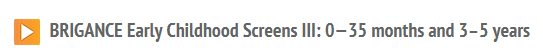 USEFUL WEBSITESwww.zerotothree.orgwww.raisingchildren.net.auwww.cyh.comwww.peds.org.auRECOMMENDED READINGThese two books are companion books and highly recommended:Ajay Sharma and Helen Cockerill. (2014) Mary Sheridan's From birth to five years. Children's Developmental Progress 4th Edition. Routledge Oxon.  Ajay Sharma and Helen Cockerill. (2014) From birth to five years. Practical Developmental Examination Routledge Oxon.Research from Centre for Community Child Health, Royal Children’s Hospital, Melbourne:Monitoring the health and development, learning and wellbeing of young children through the use of screening toolsfiles/Monitoring%20child%20health%20development%20and%20wellbeing.pdfKey principles underpinning children's developmentfiles/Key%20principles%20underpinning%20children%27s%20development.pdfRisk and protective factors PDFfiles/Early%20Years%20Key%20Risk%20and%20Protective%20Factors.pdfResearch Projects that have used Parent’s Evaluation of Developmental Status (PEDS) www.rch.org.au/uploadedFiles/Main/COntent/ccch/PEDS_in_Research(1).pdf